

CATEGORIES INCLUDED FOR THIS FORM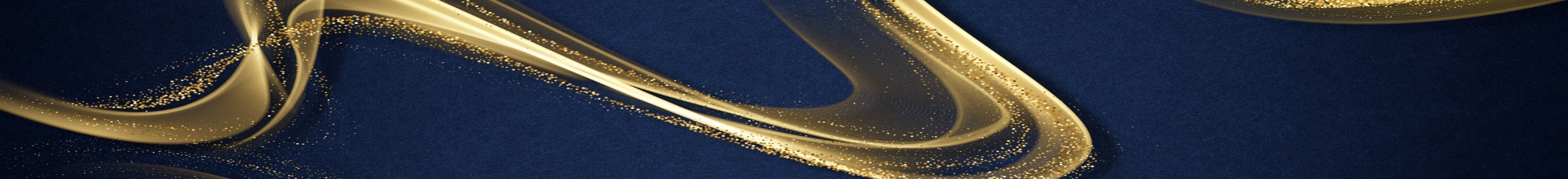 AWARD OBJECTIVES

To recognize excellence in the architectural qualities in a completed new multi-family mid- to high-rise development project including overall exterior and interior design, use of building forms and materials, creative use of space, functionality of floor plans and overall appeal to a target market.PROJECT FOR THIS ENTRYCategory: Best Mid- to High-Rise Building (Completed)Project Name:Location of Project (i.e. city/town):SUPPORTING DOCUMENTS NEEDED FOR ONLINE ENTRYCOMPANY INFORMATION (for builder, renovator, or developer)
Local HBA:Company Name:CHBA National Membership ID (This is the identifying number for the CHBA Membership Database that ensure we can quickly approve membership eligibility. It's a six-digit number (e.g. 123000). If you don’t already know it, you can look it up at www.chba.ca/housingawards):City:Province:Twitter Handle (optional):Facebook Page (optional):Instagram Account (optional):Website (optional):Company Contact Information (if different than user)First Name:Last Name:Email:Phone:PROJECT PARTNERS 
If this project was built in partnership with another CHBA builder/developer member of the same local HBA, fill in their information below. This could include modular/site-builder partnerships. Partner’s Local HBA:Company Name:City:							Province:	   Twitter Handle (optional):Facebook Page (optional):Instagram Account (optional):Website (optional):Company Contact Information (if different than user)First Name:Last Name:Email:Phone:PROJECT CONTRIBUTORS 
If you wish to credit another CHBA Member Company that worked on the project (e.g. architect, designer, interior decorator, etc.), please enter their information below. They do not need to be members of the same local HBA as the builder/developer/project. Note: our online submission process allows you to credit more than one company, if applicable. Contributor’s Local HBA:Type of Contributor: select one of: architect, designer, interior decorator, marketing company (for marketing entries only), other (specify)Twitter Handle (optional):Facebook Page (optional):Instagram Account (optional):Website (optional):Company Contact Information (if different than user)First Name:Last Name:Email:Phone:ELIGIBILITY REQUIREMENTSName and company of photographer: Name and company of architect: Name and company of designer: PART 1 For the initial round of review, judges will only read Part 1, so make sure you put your most important points here. Square footageWhat is the range of square footage of the individual dwelling units within the project? Example: if the smallest apartment unit is 500 square feet and the largest is 850 square feet, you should write 500-850.Number of StoreysHow many storeys does this project have?Note: Must be 4 or higher to qualify as mid- to high-rise.Target market:

Who are you trying to appeal to? Briefly describe who you designed this building for/who your marketing is trying to reach (e.g. age, interests, etc.). 20 word maximum. 
Purchasing Power of Target Market (in dollars)

Indicate how much it will cost buyers to purchase the home (if a range, please provide). If this is a rental project, indicate the rental cost per month.Project SummaryWhat makes your project deserve to win? Touch on the following in relation to your target market: Discuss how the exterior and interior design appeals to residentsHow is this project innovative in relation to who you were building for? E.g. if this project was built or marketed to be budget-friendly, how did you keep costs down while still appealing to your target market? Or, if this home was built or marketed as a luxury, how does your product deliver on that and set you apart from your competition?Describe how floor plans, functionality, and common spaces/amenities make this project appealing to residents. Talk about special features, challenges and how you overcame them, and efforts to retain privacy for residents. 200 word maximum.Project Website, if available (optional):
Prefabricated components: Did this project involve the use of prefabricated components (i.e. modular construction)? (Y/N)
Note: Your answer here will not be visible to the judges; we will be using the data for internal purposes.PART 2If you are selected as a finalist and make it to round two of review, the judges will read both Part 1 and Part 2, so make sure you are expanding on Part 1, not simply repeating it.
a. Exterior and Interior Design (35 points)Discuss the exterior in relation to its surroundings (e.g. the elements that make it blend into the neighbourhood/setting or boldly stand out). Talk about the appeal of its surroundings (i.e. neighbourhoods; proximity to transit; visual attractiveness, safety and convenience of vehicular traffic and parking areas). Discuss the interior elements, including color schemes, fittings, furnishings, and architectural features of both the common areas and individual living units. While explaining, make sure to tell us how your design makes the home attractive to your client / target market.  125 word maximum.b. Innovation (35 points) Describe what makes this particular project innovative in relation to who you were building for. Highlight the use of materials and products. For example, if this project was built or marketed to be budget-friendly, how did you keep costs down while still appealing to your target market? On the other end of the spectrum, if this home was built or marketed as a luxury, how does your product deliver on that and set you apart from your competition? 125 word maximum.c. Functionality (20 points) Describe the floor plan and functionality of living units that makes this project appealing to residents (e.g. overall flow; accessibility/visitability; needs for a home office or roommates, etc.) Talk about the use of common spaces within the building, including landscaping and any recreational facilities. 100 word maximum.d. Special Features/Challenges (10 points) Describe any special features in relation to the project’s energy efficiency, and the health, safety and comfort of residents. Discuss as any particular challenges involved with this building this project (e.g. any municipal or lot challenges to overcome, a challenging budget, etc.) and how you overcame them. Describe efforts to preserve privacy and good views for residents. 100 word maximum.